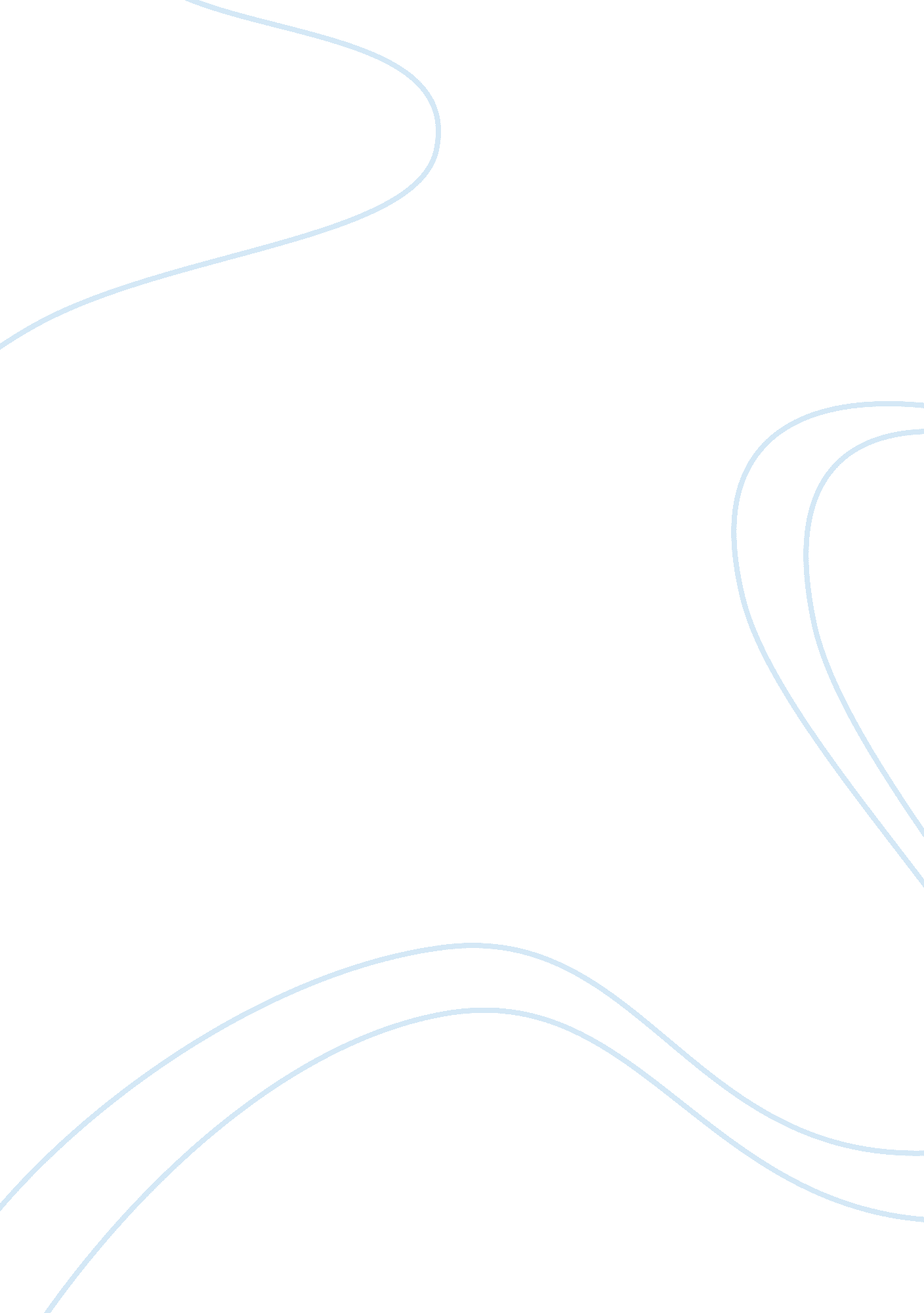 Problem-solving tools and techniques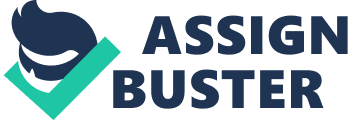 Problem-solving tools and techniques There are many tools and techniques to solve the problems associated to our business or profession. These problems need to be solved properly and with the help of people around us. Following are some of the techniques to solve a specific problem. 
Brainstorming is generally helpful when you require to getaway of old, traditional ways of thinking, in order that you can raise new ways of observing stuff. This can be when you want to increase new prospects, where you desire to develop the service that you present, or when available approaches are not providing you the consequences you desire. For example a son desires to search out an extraordinary present for his grand parents 25th anniversary, but he doesn’t have knowledge of what would suit the best. He brainstorms many gift suggestions to choose a gift that would explain his parents that how much they value for him. 

Benchmarking is the procedure of deciding who is the most excellent, who places the standard, and what that standard is. For example: In cricket, the victory in five successive World Cup finals declared Australia the benchmark. 
Groupthink describes one process by which a group can make bad or irrational decisions. In a groupthink situation, each member of the group attempts to match up his or her opinions to what they believe to be the consensus of the group 
Groupthink, a name created by social psychologist Irving Janis (1972), takes place when a group takes flawed decisions for the reason that group strains escorts to a deterioration of “ mental efficiency, reality testing, and moral judgment” (p. 9). 
Two famous illustrations of groupthink were Americas judgment to intensify the conflict in Vietnam and President Kennedys judgment to attack Cuba at the Bay of Pigs. 
Nominal group technique (NGT) is a prearranged technique for group brainstorming that supports offerings from every person of the group. For example a group of bankers functioning on improving a management account has a clearly organized work manner, and therefore use NGT instead of Brainstorming to come up with the correct format. 
Intuition is the capability to acquire a logic, image or sense regarding somebody or something. Intuition communicates by signs, thoughts and sentiments. Intuition is present in everyone since his/her birth. For instance, you can be a fine author, excellent listener, observant, imaginative, responsive, high flier and cultured. You may have a leadership quality ad you may have a quality to take a right decision on a right time. These things are God gifted and help you make decisions. 
Bibliography: 
Janis, Irving L. (1972). Victims of Groupthink. New York: Houghton Mifflin. 
Jennings K, & Westfall F. (1992). Benchmarking for strategic action. The Journal of Business Strategy. 13 (3) 
Termini, M. J. (1999). Strategic project management: tools and techniques for planning, decision making, and implementation. Dearborn, Mich: Society of Manufacturing Engineers. 